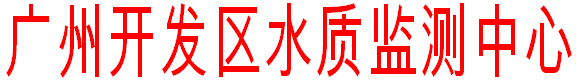 2024年广州开发区水质监测中心供水阀门设备维护项目邀请招标公告1.招标人：广州开发区水质监测中心2.招标项目名称：2024年广州开发区水质监测中心供水阀门设备维护项目3.招标项目概况：3.1项目工作内容：3.1.1供水阀门维护：3.1.1.1供水阀门（井）检查乙方（指中标人，下同）对甲方（指招标人，下同）指定的供水阀门（井）进行信息普查与设施工作情况检查。具体工作内容包括：（1）阀门井盖信息记录；（2）阀门（井）内外环境记录；（3）阀门规格、口径、品牌、外观信息记录；（4）阀门启闭状态记录；（5）阀门信息上传；（6）阀门（井）安装标识牌；（7）拆卸阀门传动结构（齿轮箱），检查工作状态，初步判断阀门齿轮、轴承、阀盖等部件是否损坏、移位而导致故障产生；判断阀门是否具有维修价值；（8）阀门井井内清理。3.1.1.2阀门维修保养根据阀门检查情况，判断阀门具有维修保养价值后，进行阀门维护保养，具体工作包括：拆卸检查轴承、涡杆、涡轮、扇形齿轮，除锈清洗零部件，清除内部异物杂质，更新润滑脂，更换原锈蚀螺丝，清洗外壳喷漆防腐，零部件复装确保维护后阀门能恢复功能。3.1.1.3阀门零件更换安装乙方对阀门损坏、故障的零部件进行采购和更换安装。零部件跟换后，阀门能恢复正常使用功能。3.1.1.4阀门井内清理乙方根据甲方指定的阀门井内淤泥、砖石碎块等进行清理。3.2服务地点：广州市黄埔区（原萝岗区范围）内，具体地点由甲方指定。3.3服务期限：自合同签订生效之日起至2025年3月31日或项目结算价到达总价上限。3.4资金来源：自有资金3.5项目最高限价：人民币750000.00元（含税）。超过报价限额的报价文件无效。3.6项目结算计价方式：   项目以阀门维护工作单价乘以实际发生工作量结算。投标人以阀门维护工作单价报价乘以甲方暂定工作量得出项目总投标报价，详见附件1。4.招标方式：邀请招标拟邀请广东洋铭威泰建设工程有限公司、广东容特科技发展有限公司、广东宸建建筑科技有限公司，共三家具备相应资格条件的服务单位参与报价。5.招标监督机构：广州市黄埔区开创大道2658号（地址：广州市黄埔区开创大道2658号307室，投诉电话：020-82111819）。6.时间和地点：公告时间：2024年2月20日至2024年2月22日，请上述单位派人于 2024年2月26日10：00前(北京时间，下同)持法定代表人证明书原件、授权委托书原件(非法定代表人参加时提供)、营业执照复印件(盖投标人公章)、资质证书复印件（盖投标人公章）、报价表（详见附件1）、本人身份证原件及复印件(盖投标人公章)等资料装订成册到广州市黄埔区开创大道2658号307室递交询价报价书，并参加采购会议。    7.流程及确定中标人方法：    7.1本次邀请招标过程由区广州开发区水质监测中心招标小组监督见证。7.2招标小组当众开启各单位的报价书，以最低报价的单位确定为该项目的服务单位。如报价相同且均为最低价的单位超过一家，则以摇珠的方式确定。7.3报价结果产生后，在广州开发区水质监测中心网站发布报价结果公示，公示时间为3个工作日。    如公示期内无异议，我中心在公示完毕后五天内发出中标通知书。    本公告公示网站为黄埔区信息网网站（网址http://www.hp.gov.cn/）及黄埔区水务局公告栏发布，本公告的修改、补充，均在本网站发布。    8.联系方式    招标人：广州开发区水质监测中心             地  址：广州市黄埔区开创大道2658号。    联系人： 黎工      电  话： 020-82111642         附件1.项目报价表广州开发区水质监测中心                               2024年2月19日附件1项 目 报 价 表投标人：（盖章）报价日期：阀门口径<DN400DN400DN600DN800DN1000≥DN1200暂定工作量（座）1412121285阀门检查（元/座）阀门保养（元/座）更换阀门涡杆（元/座）更换阀门涡轮组（元/座）更换阀盖外壳（元/座）阀门井内清理（元/座）小计项目总报价（含税）：人民币          元（大写）          元（小写）项目总报价（含税）：人民币          元（大写）          元（小写）项目总报价（含税）：人民币          元（大写）          元（小写）项目总报价（含税）：人民币          元（大写）          元（小写）项目总报价（含税）：人民币          元（大写）          元（小写）项目总报价（含税）：人民币          元（大写）          元（小写）项目总报价（含税）：人民币          元（大写）          元（小写）